Central Interior BC Regional Science Exhibition 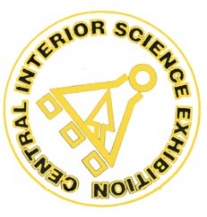 Informed Consent and Permission FormNote:  All human participants, and their parents, if appropriate, must sign a consent form.  Science Fair students must also submit a blank copy of this form (with title filled in), to the Ethics Committee of the regional science fair.  E-mail a copy to Mrs. Anjula Corbin at acorbin@sd57.bc.ca or fax a copy to Glenview School, at 250-962-9512.Write Project’s Title HereDate: ____________________I have received the Letter of Information for Informed Consent for this Science Fair Project, which is mine to keep.  All my questions have been answered to my satisfaction, and I agree to participate in this research. Name of Participant (print): ___________________________________Signature of Participant:     ____________________________________Name of Parent of Guardian1: __________________________________Signature of Parent of Guardian: ________________________________Name of person obtaining consent: ______________________________Signature of person obtaining consent: ___________________________This Informed Consent Form contains confidential data, and so must be secured at the home of the Adult Supervisor, whose signature on the Human Participation Form confirms that Informed Consent has been obtained. 1If the participant is under the age of 19, then a parent or guardian must also give permission by signing this form.All Informed Consent Forms must be shredded after the project is no longer needed for Science Fairs.